II учебная четвертьIII класс. СОЛЬФЕДЖИО.5 урокЗдравствуйте, дорогие учащиеся и родители 3 класса.В связи с последними событиями, продолжаем заниматься дистанционно. До 5 декабря просьба высылать мне это новое задание. Высылаете  только письменные работы в виде сканов и фото мне в  Viber, WhatsApp или VK . Страница для связи в социальных сетях -  https://vk.com/id141108459  (Lyuda Lutsenko) Тема урока: «Ритмические группы с шестнадцатыми»1. Зачеркните лишние длительности в тактах (обратите внимание, что размеры – разные)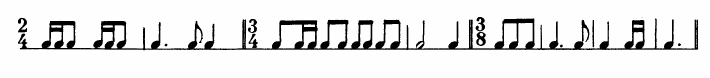 2. Перепишите музыкальный пример, правильно группируя ноты.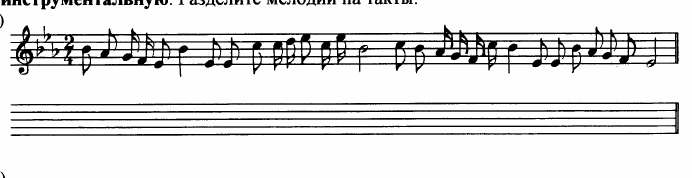 3. Определите размеры в предложенных музыкальных фразах и проставьте их 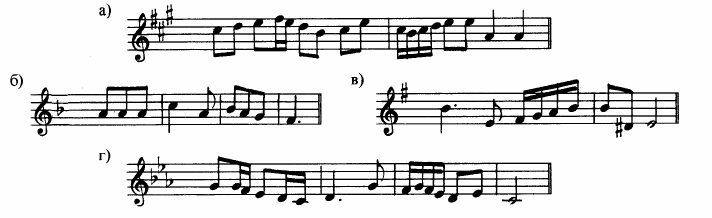 Ребята, если у вас дома нет возможности напечатать этот лис с заданиями, просто сделайте их в своей тетради. Переписывайте точно, тогда всё у вас получится!С уважением, Людмила Станиславна Луценко.